提醒的話：1. 請同學詳細填寫，這樣老師較好做統整，學弟妹也較清楚你提供的意見，謝謝！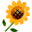 2. 甄選學校、科系請填全名；甄選方式與過程內容書寫不夠請續寫背面。         3. 可直接上輔導處網站https://sites.google.com/a/yphs.tw/yphsc/「甄選入學」區下載本表格，    以電子檔郵寄至yphs316@gmail.com信箱，感謝你！　　　　　              甄選學校甄選學校東吳大學東吳大學東吳大學東吳大學甄選學系甄選學系歷史學系歷史學系學生學測分數國英數社自總■大學個人申請□科技校院申請入學□軍事校院□特殊選才■大學個人申請□科技校院申請入學□軍事校院□特殊選才■大學個人申請□科技校院申請入學□軍事校院□特殊選才□正取■備取□未錄取□正取■備取□未錄取學測分數1113514548■大學個人申請□科技校院申請入學□軍事校院□特殊選才■大學個人申請□科技校院申請入學□軍事校院□特殊選才■大學個人申請□科技校院申請入學□軍事校院□特殊選才□正取■備取□未錄取□正取■備取□未錄取甄選方式與過程■學測佔(    50   %)國文*（    ），英文*（    ），數學*（    ），社會*（    ），自然*（    ）■面試佔(   50   %)一、形式：（教授：學生）人數=（  2：1  ），方式： 個人面試             二、題目：1.有讀過或想讀那些歷史書籍?2.輔大和東吳，哪所是第一志願?為何?3.俄國文化之特色?4.未來就業規劃?□審查資料佔(     %)  或  □術科實作佔(     %)  或  □小論文佔(     %)□其他佔(     %)，請註明其他方式，如：面談與認識本系■學測佔(    50   %)國文*（    ），英文*（    ），數學*（    ），社會*（    ），自然*（    ）■面試佔(   50   %)一、形式：（教授：學生）人數=（  2：1  ），方式： 個人面試             二、題目：1.有讀過或想讀那些歷史書籍?2.輔大和東吳，哪所是第一志願?為何?3.俄國文化之特色?4.未來就業規劃?□審查資料佔(     %)  或  □術科實作佔(     %)  或  □小論文佔(     %)□其他佔(     %)，請註明其他方式，如：面談與認識本系■學測佔(    50   %)國文*（    ），英文*（    ），數學*（    ），社會*（    ），自然*（    ）■面試佔(   50   %)一、形式：（教授：學生）人數=（  2：1  ），方式： 個人面試             二、題目：1.有讀過或想讀那些歷史書籍?2.輔大和東吳，哪所是第一志願?為何?3.俄國文化之特色?4.未來就業規劃?□審查資料佔(     %)  或  □術科實作佔(     %)  或  □小論文佔(     %)□其他佔(     %)，請註明其他方式，如：面談與認識本系■學測佔(    50   %)國文*（    ），英文*（    ），數學*（    ），社會*（    ），自然*（    ）■面試佔(   50   %)一、形式：（教授：學生）人數=（  2：1  ），方式： 個人面試             二、題目：1.有讀過或想讀那些歷史書籍?2.輔大和東吳，哪所是第一志願?為何?3.俄國文化之特色?4.未來就業規劃?□審查資料佔(     %)  或  □術科實作佔(     %)  或  □小論文佔(     %)□其他佔(     %)，請註明其他方式，如：面談與認識本系■學測佔(    50   %)國文*（    ），英文*（    ），數學*（    ），社會*（    ），自然*（    ）■面試佔(   50   %)一、形式：（教授：學生）人數=（  2：1  ），方式： 個人面試             二、題目：1.有讀過或想讀那些歷史書籍?2.輔大和東吳，哪所是第一志願?為何?3.俄國文化之特色?4.未來就業規劃?□審查資料佔(     %)  或  □術科實作佔(     %)  或  □小論文佔(     %)□其他佔(     %)，請註明其他方式，如：面談與認識本系■學測佔(    50   %)國文*（    ），英文*（    ），數學*（    ），社會*（    ），自然*（    ）■面試佔(   50   %)一、形式：（教授：學生）人數=（  2：1  ），方式： 個人面試             二、題目：1.有讀過或想讀那些歷史書籍?2.輔大和東吳，哪所是第一志願?為何?3.俄國文化之特色?4.未來就業規劃?□審查資料佔(     %)  或  □術科實作佔(     %)  或  □小論文佔(     %)□其他佔(     %)，請註明其他方式，如：面談與認識本系■學測佔(    50   %)國文*（    ），英文*（    ），數學*（    ），社會*（    ），自然*（    ）■面試佔(   50   %)一、形式：（教授：學生）人數=（  2：1  ），方式： 個人面試             二、題目：1.有讀過或想讀那些歷史書籍?2.輔大和東吳，哪所是第一志願?為何?3.俄國文化之特色?4.未來就業規劃?□審查資料佔(     %)  或  □術科實作佔(     %)  或  □小論文佔(     %)□其他佔(     %)，請註明其他方式，如：面談與認識本系■學測佔(    50   %)國文*（    ），英文*（    ），數學*（    ），社會*（    ），自然*（    ）■面試佔(   50   %)一、形式：（教授：學生）人數=（  2：1  ），方式： 個人面試             二、題目：1.有讀過或想讀那些歷史書籍?2.輔大和東吳，哪所是第一志願?為何?3.俄國文化之特色?4.未來就業規劃?□審查資料佔(     %)  或  □術科實作佔(     %)  或  □小論文佔(     %)□其他佔(     %)，請註明其他方式，如：面談與認識本系■學測佔(    50   %)國文*（    ），英文*（    ），數學*（    ），社會*（    ），自然*（    ）■面試佔(   50   %)一、形式：（教授：學生）人數=（  2：1  ），方式： 個人面試             二、題目：1.有讀過或想讀那些歷史書籍?2.輔大和東吳，哪所是第一志願?為何?3.俄國文化之特色?4.未來就業規劃?□審查資料佔(     %)  或  □術科實作佔(     %)  或  □小論文佔(     %)□其他佔(     %)，請註明其他方式，如：面談與認識本系■學測佔(    50   %)國文*（    ），英文*（    ），數學*（    ），社會*（    ），自然*（    ）■面試佔(   50   %)一、形式：（教授：學生）人數=（  2：1  ），方式： 個人面試             二、題目：1.有讀過或想讀那些歷史書籍?2.輔大和東吳，哪所是第一志願?為何?3.俄國文化之特色?4.未來就業規劃?□審查資料佔(     %)  或  □術科實作佔(     %)  或  □小論文佔(     %)□其他佔(     %)，請註明其他方式，如：面談與認識本系■學測佔(    50   %)國文*（    ），英文*（    ），數學*（    ），社會*（    ），自然*（    ）■面試佔(   50   %)一、形式：（教授：學生）人數=（  2：1  ），方式： 個人面試             二、題目：1.有讀過或想讀那些歷史書籍?2.輔大和東吳，哪所是第一志願?為何?3.俄國文化之特色?4.未來就業規劃?□審查資料佔(     %)  或  □術科實作佔(     %)  或  □小論文佔(     %)□其他佔(     %)，請註明其他方式，如：面談與認識本系心得與建議◎審查資料製作建議：1.內容盡可能簡單並凸顯對該科系之熱誠，只要與歷史相關者皆可2.可諮詢師長建議，審查資料已可由師長先行閱讀，以聽取建議◎整體準備方向與建議：1.可諮詢師長建議2.務必熟悉審查資料內容，教授所問之題目幾乎與備審資料內容相關◎審查資料製作建議：1.內容盡可能簡單並凸顯對該科系之熱誠，只要與歷史相關者皆可2.可諮詢師長建議，審查資料已可由師長先行閱讀，以聽取建議◎整體準備方向與建議：1.可諮詢師長建議2.務必熟悉審查資料內容，教授所問之題目幾乎與備審資料內容相關◎審查資料製作建議：1.內容盡可能簡單並凸顯對該科系之熱誠，只要與歷史相關者皆可2.可諮詢師長建議，審查資料已可由師長先行閱讀，以聽取建議◎整體準備方向與建議：1.可諮詢師長建議2.務必熟悉審查資料內容，教授所問之題目幾乎與備審資料內容相關◎審查資料製作建議：1.內容盡可能簡單並凸顯對該科系之熱誠，只要與歷史相關者皆可2.可諮詢師長建議，審查資料已可由師長先行閱讀，以聽取建議◎整體準備方向與建議：1.可諮詢師長建議2.務必熟悉審查資料內容，教授所問之題目幾乎與備審資料內容相關◎審查資料製作建議：1.內容盡可能簡單並凸顯對該科系之熱誠，只要與歷史相關者皆可2.可諮詢師長建議，審查資料已可由師長先行閱讀，以聽取建議◎整體準備方向與建議：1.可諮詢師長建議2.務必熟悉審查資料內容，教授所問之題目幾乎與備審資料內容相關◎審查資料製作建議：1.內容盡可能簡單並凸顯對該科系之熱誠，只要與歷史相關者皆可2.可諮詢師長建議，審查資料已可由師長先行閱讀，以聽取建議◎整體準備方向與建議：1.可諮詢師長建議2.務必熟悉審查資料內容，教授所問之題目幾乎與備審資料內容相關◎審查資料製作建議：1.內容盡可能簡單並凸顯對該科系之熱誠，只要與歷史相關者皆可2.可諮詢師長建議，審查資料已可由師長先行閱讀，以聽取建議◎整體準備方向與建議：1.可諮詢師長建議2.務必熟悉審查資料內容，教授所問之題目幾乎與備審資料內容相關◎審查資料製作建議：1.內容盡可能簡單並凸顯對該科系之熱誠，只要與歷史相關者皆可2.可諮詢師長建議，審查資料已可由師長先行閱讀，以聽取建議◎整體準備方向與建議：1.可諮詢師長建議2.務必熟悉審查資料內容，教授所問之題目幾乎與備審資料內容相關◎審查資料製作建議：1.內容盡可能簡單並凸顯對該科系之熱誠，只要與歷史相關者皆可2.可諮詢師長建議，審查資料已可由師長先行閱讀，以聽取建議◎整體準備方向與建議：1.可諮詢師長建議2.務必熟悉審查資料內容，教授所問之題目幾乎與備審資料內容相關◎審查資料製作建議：1.內容盡可能簡單並凸顯對該科系之熱誠，只要與歷史相關者皆可2.可諮詢師長建議，審查資料已可由師長先行閱讀，以聽取建議◎整體準備方向與建議：1.可諮詢師長建議2.務必熟悉審查資料內容，教授所問之題目幾乎與備審資料內容相關◎審查資料製作建議：1.內容盡可能簡單並凸顯對該科系之熱誠，只要與歷史相關者皆可2.可諮詢師長建議，審查資料已可由師長先行閱讀，以聽取建議◎整體準備方向與建議：1.可諮詢師長建議2.務必熟悉審查資料內容，教授所問之題目幾乎與備審資料內容相關E-mail手機